Урок русского языка в 3-в классе "Творительный падеж имен существительных" Цель урока: способствовать формированию представлений  об особенностях  имени существительного в форме творительного  падежа. Обучающие: актуализировать и упорядочить знания детей о падежах существительных, дать представление о значении творительного падежа в процессе работы с текстом и словом; Развивающие: развивать критическое мышление, обобщать полученные данные и делать выводы; развивать устную и письменную речь учащихся, орфографическую зоркость,  умения работать с текстом. Воспитательные: создать условия для формирования познавательного интереса к русскому языку.Оборудование: Учебники “Русский язык” 1 и 2 части. Авторы: М.Л. Каленчук, О.В. Малаховская, Н.А. Чуракова.Тетрадь для самостоятельной работы №1Презентация к урокуХод урока1.  Организационный моментПроверьте готовность.Ручки, книжка и тетрадка Всё у вас лежит в порядке.Садитесь.- Ребята, задача нашего урока открытие новых знаний. Я уверена, что они пригодятся вам в дальнейшей учёбе, вы будете грамотнее. Итак, в добрый путь!2. Минутка чистописания - Открываем тетради, запишите число, «классная работа».  (СЛАЙД )Прочитайте слова:   те…итория, подста…ка, пр…рода, праз…ник. - Прочитайте написанные на доске слова. Какие задания  вы  могли бы предложить  выполнить с ними? ( вставить пропущенные буквы, объяснить их написание.)- Давайте это задание  выполним устно.Пропишите  их на минутке чистописания(Р  В  И  Д)3.Актуализация опорных знаний-  А я тоже приготовила вам задание : составьте с этими словами словосочетания, согласовав их с другими словами в форме падежа, на который указывает вставленная буква. (СЛАЙД)Слова для справок: рад, красивая, взял,  уборка         -   Прочитайте словосочетание. Укажите падеж существительного. Обоснуйте свой ответ.4.Сообщение темы и целей урока.- Сегодня на уроке мы продолжим постигать тайны падежей русского языка.Чтоб от всех не отставать,Слыть сообразительнымНадо всё теперь понятьВ падеже творительном. ( Т. Рик) Тема урока "Творительный падеж имен существительных" (СЛАЙД)- Какие задачи мы можем поставить на сегодняшний урок? ( расширить знания об особенностях   творительного падежа, учиться определять существительные в творительном падеже в словосочетании и предложении…)5. Работа по теме урока.1. Чтение в учебнике правила на странице 86 (СЛАЙД)2.  Мы с вами иногда употребляем выражения, совершенно не задумываясь над тем, почему мы так говорим и откуда они пришли. (СЛАЙД)Не заманишь калачом- Прочитайте выражение.- Найдите в “Словаре устойчивых выражений” эту фразу. Прочитайте толкование.- Определите падеж существительного калачом.Зарядка для глаз  (СЛАЙД)3. Работа по учебнику стр. 87Упражнение 72. (Определить падежи выделенных имен существительных. Выписать словосочетания, состоящие из глагола и выделенного существительного)4. Назови орфограммы в словах: ключ, берёза, солнце, добро, улов, север, срок. (СЛАЙД)- Составь слово с этими буквами. ЧЕЛОВЕК- Составьте предложение со словом человек в форме творительного падежа. Физкультминутка. (СЛАЙД)Если увидите на экране существительное женского рода, то присядьте один раз, если – мужского рода, два раза, а если – среднего рода, три раза.(зима, улица, час, минута, дерево, город, дочь, окно, воробей, перо, вилка, дом, синица, дятел)    5.Работа в парах  1 гр. Работа в тетрадях на печатной основе.Страница 58, упражнение 59(В данном упражнении дети определяют падежи имен существительных, орфограммы пропущенных букв и вставляют новое словарное слово в текст упражнения.)2 гр.  Прочитай. Спиши предложения. В каждом предложении найди главные члены. Определи падеж выделенных  имён существительных.    Жарким днём лесной тропойЗвери шли на водопой.За мамой – слонихой топал слонёнок.За мамой – лисицей крался лисёнок.За мамой – ежихой катился ежонок.За мамой – медведицей шёл  медвежонок.3 гр.   Прочитай пословицы, вставляя подходящие по смыслу слова. Во вставленных словах определи в скобках падеж. Не спеши языком (____), торопись ________________ ( _____ ).Что написано пером ( ___ ), не вырубишь и ________________ ( _____ ).Март с водой ( ____), апрель с _______________ ( ____ ).Февраль силён метелью ( ____ ), а март ______________________ ( _____ ).Октябрь землю покроет – где листком, где ___________________     СЛОВА ДЛЯ СПРАВОК: топором, травой, снежком, капелью, делом.6.   Выставление оценок.7. Подведение итогов. Рефлексия - Вспомните, какие задачи мы сегодня ставили при изучении новой темы.- Как вы думаете, достигли мы цели?- Сколько падежей в русском языке?- Какие тайны открыл для вас творительный падеж?-Какая работа понравилась на уроке?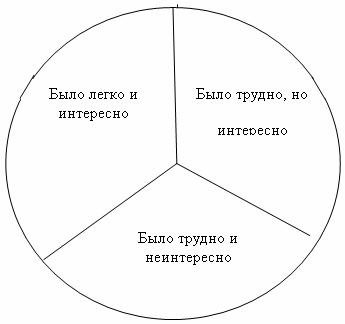 -Какая работа вызвала затруднение?  -  Ребята, закрасьте ту часть круга, которая соответствует вашему впечатлению от урока:8.Домашнее задание:  У. с.89 №74. Т. С.59 №60*. У. с.86 правило.    (СЛАЙД)2 гр.  Прочитай. Спиши предложения. В каждом предложении найди главные члены. Определи падеж выделенных  имён существительных.    Жарким днём лесной тропойЗвери шли на водопой.За мамой – слонихой топал слонёнок.За мамой – лисицей крался лисёнок.За мамой – ежихой катился ежонок.За мамой – медведицей шёл  медвежонок.2 гр.  Прочитай. Спиши предложения. В каждом предложении найди главные члены. Определи падеж выделенных  имён существительных.    Жарким днём лесной тропойЗвери шли на водопой.За мамой – слонихой топал слонёнок.За мамой – лисицей крался лисёнок.За мамой – ежихой катился ежонок.За мамой – медведицей шёл  медвежонок.2 гр.  Прочитай. Спиши предложения. В каждом предложении найди главные члены. Определи падеж выделенных  имён существительных.    Жарким днём лесной тропойЗвери шли на водопой.За мамой – слонихой топал слонёнок.За мамой – лисицей крался лисёнок.За мамой – ежихой катился ежонок.За мамой – медведицей шёл  медвежонок.3 гр.   Прочитай пословицы, вставляя подходящие по смыслу слова. Во вставленных словах определи в скобках падеж. Не спеши языком (____), торопись ________________ ( _____ ).Что написано пером ( ___ ), не вырубишь и ________________ ( _____ ).Март с водой ( ____), апрель с _______________ ( ____ ).Февраль силён метелью ( ____ ), а март ______________________ ( _____ ).Октябрь землю покроет – где листком, где ___________________     СЛОВА ДЛЯ СПРАВОК: топором, травой, снежком, капелью, делом.3 гр.   Прочитай пословицы, вставляя подходящие по смыслу слова. Во вставленных словах определи в скобках падеж. Не спеши языком (____), торопись ________________ ( _____ ).Что написано пером ( ___ ), не вырубишь и ________________ ( _____ ).Март с водой ( ____), апрель с _______________ ( ____ ).Февраль силён метелью ( ____ ), а март ______________________ ( _____ ).Октябрь землю покроет – где листком, где ___________________     СЛОВА ДЛЯ СПРАВОК: топором, травой, снежком, капелью, делом.